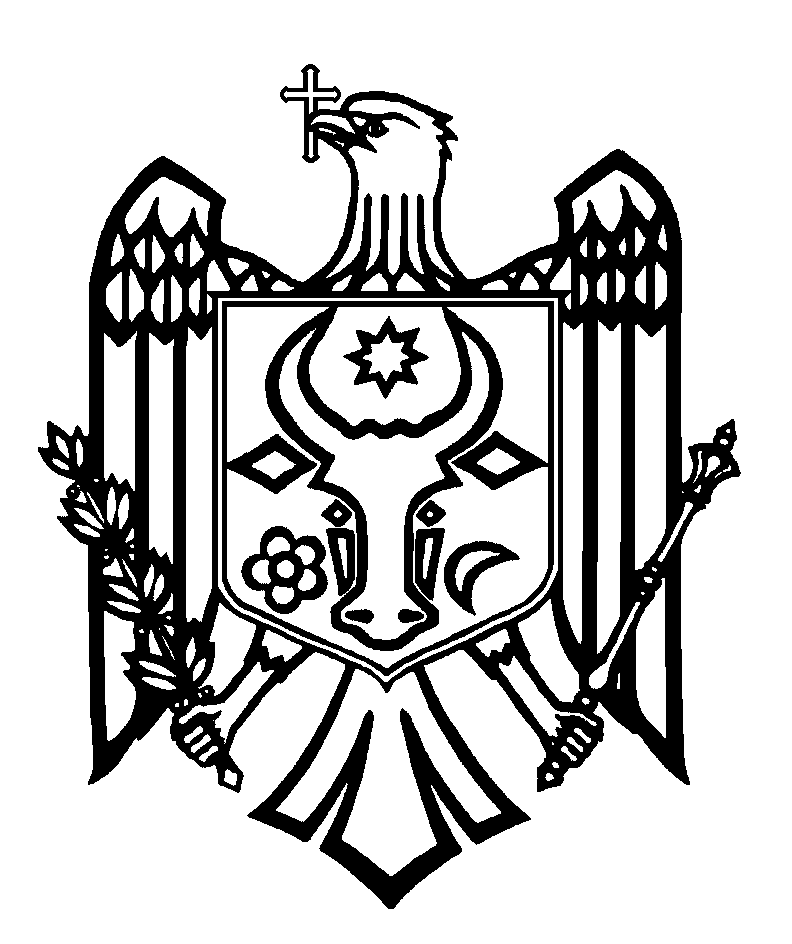 CURTEA DE CONTURI A REPUBLICII MOLDOVAH O T Ă R Â R E A   nr.58din 26 noiembrie 2021cu privire la Raportul auditului conformității privind gestionarea patrimoniului public de cătreÎntreprinderea de Stat „Administrația de Stat a Drumurilor” în anul 2020Curtea de Conturi, în prezența dlui Mircea Păscăluță, Secretar de stat al Ministerului Infrastructurii și Dezvoltării Regionale; dlui Viorel Popa, președinte al Consiliului de administrație al Întreprinderii de Stat „Administrația de Stat a Drumurilor”, șef al Direcției contencios și control al legalității din cadrul Agenției Proprietății Publice; dlui Radu Rogovei, șef al Direcției infrastructură de transport din cadrul Ministerului Infrastructurii și Dezvoltării Regionale, membru al Consiliului de administrație al Întreprinderii de Stat „Administrația de Stat a Drumurilor”; dlui Lilian Cristiuc, șef al Direcției administrare corporativă, metodologii și reglementări din cadrul Agenției Proprietății Publice; dnei Natalia Patrașcu, șef adjunct al Direcției administrare corporativă, metodologii și reglementări din cadrul Agenției Proprietății Publice; dlui Sergiu Bejan, director general interimar al Întreprinderii de Stat „Administrația de Stat a Drumurilor”; dlui Iurie Pașa, director adjunct al Întreprinderii de Stat „Administrația de Stat a Drumurilor”; dlui Ion Drucec, director adjunct al Întreprinderii de Stat „Administrația de Stat a Drumurilor”; dnei Silvia Cheibaș, șef al Direcției economico-financiare, contabil-șef al Întreprinderii de Stat „Administrația de Stat a Drumurilor”, și dnei Livia Ionașcu, șef al Serviciului juridic din cadrul Întreprinderii de Stat „Administrația de Stat a Drumurilor”, în cadrul ședinței video, în legătură cu evoluția și tendința situației epidemiologice a infecției COVID-19 în Republica Moldova, călăuzindu-se de art.3 alin.(1) și art.5 alin.(1) lit.a) din Legea privind organizarea și funcționarea Curții de Conturi a Republicii Moldova, a examinat Raportul auditului conformității privind gestionarea patrimoniului public de către Întreprinderea de Stat „Administrația de Stat a Drumurilor” în anul 2020.Misiunea de audit a fost efectuată în temeiul art.31 alin.(3) și alin.(6), art.32 din Legea nr.260 din 07.12.2017 și în conformitate cu Programul activității de audit a Curții de Conturi pe anul 2021, precum și cu Standardele Internaționale ale Instituțiilor Supreme de Audit aplicate de Curtea de Conturi (ISSAI 100, ISSAI 400 și ISSAI 4000). Auditul a avut drept scop evaluarea conformității asupra gestionării patrimoniului public de către Î.S. „Administrația de Stat a Drumurilor” în anul 2020.Examinând rezultatele misiunii de audit realizate, precum și explicațiile persoanelor cu funcții de răspundere prezente la ședința publică, Curtea de ConturiA CONSTATAT:Î.S. „Administrația de Stat a Drumurilor” este o entitate fondată în vederea gestionării, întreținerii, reparării, modernizării, dezvoltării și exploatării drumurilor publice, în scopul desfășurării traficului rutier în condiții de siguranță a circulației, de fluență și continuitate. Toate activitățile de gestionare, întreținere și reparație a drumurilor publice sunt finanțate din resursele financiare interne și externe ale bugetului de stat.Bugetul Î.S. „Administrația de Stat a Drumurilor” se formează, în proporție de 97,4%, sau 83.756,8 mii lei, din subvențiile/transferurile de la bugetul de stat, iar patrimoniul întreprinderii constituie, în exclusivitate, proprietate publică. În aspectul existenței și componenței materiale, patrimoniul gestionat de întreprindere a constituit la finele anului 2020 circa 14.148.846,8 mii lei.Evaluând conformitatea gestionării patrimoniului public în anul 2020, se concluzionează că sistemul actual de administrare a patrimoniului public de către Î.S. „Administrația de Stat a Drumurilor” este unul deficitar și necesită o reformatare complexă pentru a asigura conformitatea, eficiența și controlul utilizării banului public destinat întreținerii și modernizării infrastructurii rutiere.  Astfel,planificarea și executarea veniturilor pentru administrarea drumurilor publice naționale în sumă de 19.928,7 mii lei s-a efectuat în lipsa calculelor și justificărilor de rigoare, ceea ce contravine principiilor legislației bugetare;nerespectarea normativelor aferente calculării mijloacelor pentru întreținerea serviciilor beneficiarului s-a soldat cu calcularea și obținerea unor venituri neconforme de circa 10.772,2 mii lei;utilizarea mijloacelor financiare în sumă de 3.807,7 mii lei, în scopuri generale și administrative, în lipsa coordonărilor de rigoare cu ministerul de resort, a generat executarea neconformă a Programului lucrărilor de proiectare a drumurilor publice naționale pentru anul 2020;aplicarea necorespunzătoare a reglementărilor contabile a determinat: i) înregistrarea dublă, cu suma de 33.064,5 mii lei, atât a veniturilor, cât și a cheltuielilor de gestionare a drumurilor publice și îndeplinire a funcției de beneficiar, ii) majorarea neconformă a veniturilor și cheltuielilor cu activele imobilizate în sumă de 683.267,3 mii lei, iii) înregistrarea neconformă a subvențiilor în sumă de 62.705,5 mii lei, iv) nestabilirea conformă a modalității de creare, calculare și contabilizare a provizioanelor, v) neobținerea informațiilor veridice privind valoarea reală a drumurilor publice naționale, și vi) înregistrarea doar în expresie cantitativă a unor terenuri cu suprafața totală de 10.606,4 ha;aplicarea necorespunzătoare a reglementărilor interne aferente remunerării muncii a condiționat calcularea și atribuirea neconformă a unor prime în sumă totală de 8.145,8 mii lei;managementul corporativ deficitar al întreprinderii de stat a generat angajamente și cheltuieli de soluționare a unor litigii de circa 260.704,3 mii lei;procurarea unor bunuri, lucrări și servicii, în valoare totală de circa 719.804,4 mii lei, prin negocieri directe, fapt ce contravine legislației aferente achizițiilor publice;executarea neconformă a unor contracte de achiziții publice a condiționat stoparea/renegocierea perioadelor de execuție a unor lucrări de proiectare și reparație/reconstrucție a drumurilor publice naționale, ceea ce, în consecință, a generat nerealizarea corespunzătoare a obiectivelor guvernamentale;elaborarea și aprobarea, doar în bază anuală, a programelor de repartizare a mijloacelor fondului rutier pentru drumurile publice naționale, a condiționat realizarea neconformă a acestora și asumarea de către întreprindere a unor angajamente bugetare cu mult peste limitele de investiții, de circa 979.759,8 mii lei;efectuarea investițiilor în 111 proiecte de reparație a drumurilor publice, în valoare totală de circa 71.159,0 mii lei, fără asigurarea continuității activităților aferente, netransmiterea conformă a volumelor de lucrări finalizate privind reparația drumuirilor publice locale în sumă totală de 829.058,9 mii lei, neîntocmirea și nesemnarea regulamentară a proceselor-verbale la terminarea unor lucrări în valoare totală de 48.012,2 mii lei, precum și nerealizarea pe deplin a atribuțiilor de dezvoltare a bunurilor întreprinderii, ceea ce contravine principiilor de bună guvernare a patrimoniului public;realizarea neconformă și tergiversarea implementării acțiunilor prevăzute în Strategia de transport și logistică pentru anii 2013 – 2022 a condiționat neatingerea obiectivului de reformă „80% din drumuri naționale în stare bună şi foarte bună” stabilit în Strategia națională de dezvoltare „Moldova 2020”.Reieșind din cele expuse, în temeiul art.14 alin.(2), art.15 lit.d) și art.37 alin.(2) din Legea nr.260 din 07.12.2017, Curtea de ConturiHOTĂRĂŞTE:Se aprobă Raportul auditului conformității privind gestionarea patrimoniului public de către Î.S. „Administrația de Stat a Drumurilor” în anul 2020, anexat la prezenta Hotărâre.Prezenta Hotărâre și Raportul de audit se remit:Parlamentului Republicii Moldova, pentru informare și examinare, după caz, în cadrul Comisiei parlamentare de control al finanțelor publice; Președintelui Republicii Moldova, pentru informare;Guvernului Republicii Moldova, pentru informare și luare de atitudine în vederea monitorizării asigurării implementării recomandărilor de audit;Ministerului Infrastructurii și Dezvoltării Regionale și Agenției Proprietății Publice, pentru asigurarea identificării unei soluții viabile privind amplasarea sediului întreprinderii;Ministerului Infrastructurii și Dezvoltării Regionale, Agenției Proprietății Publice, Consiliului de administrație al Î.S. „Administrația de Stat a Drumurilor” și Î.S. „Administrația de Stat a Drumurilor”, pentru luare de atitudine și asigurarea implementării recomandărilor expuse în Raportul de audit.Prezenta Hotărâre intră în vigoare din data publicării în Monitorul Oficial al Republicii Moldova și poate fi contestată cu o cerere prealabilă la autoritatea emitentă în termen de 30 de zile de la data publicării. În ordine de contencios administrativ, Hotărârea poate fi contestată la Judecătoria Chișinău, sediul Râșcani (MD-2068, mun. Chișinău, str. Kiev nr.3), în termen de 30 de zile din data comunicării răspunsului cu privire la cererea prealabilă sau din data expirării termenului prevăzut pentru soluționarea acesteia.Curtea de Conturi va fi informată, în termen de 6 luni din data publicării Hotărârii în Monitorul Oficial al Republicii Moldova, despre acțiunile întreprinse pentru executarea subpunctelor 2.4. și 2.5. din prezenta Hotărâre.Hotărârea și Raportul auditului conformității privind gestionarea patrimoniului public de către Întreprinderea de Stat „Administrația de Stat a Drumurilor” în anul 2020 se plasează pe site-ul oficial al Curții de Conturi (https://www.ccrm.md/ro/decisions).  Marian LUPU,Președinte